РАБОЧИЙ ЛИСТ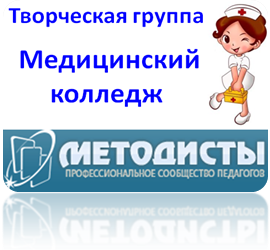 участника Всероссийского конкурса психолого-педагогических знаний"Педагогический марафон - 2014"Результаты выполнения конкурсных заданийКритерии оценки выполнения конкурсных заданийЗа каждый правильный ответ начисляется 1 балл.Победитель должен набрать 30 балловПобедитель I степени - от 28 до 29 баллов.Победитель II степени - 26 до 27 баллов.Победитель III степени - от 24 до 25 баллов.Лауреат - от 21 до 23 баллов.Сертификат участника получают конкурсанты, набравшие  20 баллов и менее.Результат участия в конкурсе       Лукина Валентина Авдеевна                                                                                 (ФИО заполняет конкурсант)Количество набранных  баллов -     17                                                                                (заполняет член жюри)Член жюри -    Кириченко Г.А.                                        (ФИО)ФамилиялукинаИмявалентинаОтчествоавдеевнаДолжностьучитель английского языкаМесто работы полностью муниципальное бюджетное общеобразовательное учреждение «средняя общеобразовательная школа № 29» города чебоксары№ заданияОтветконкурсантаСовпадение с эталоном(заполняет член жюри)№ заданияОтветконкурсантаСовпадение с эталоном(заполняет член жюри)№ заданияОтветконкурсантаСовпадение с эталоном(заполняет член жюри)1Г+11А+21Г+2А+12В+22В+3В-13Б+23Б-4В+14А-24А+5В-15В+25Б-6Б-16В-26Г+7В-17Б-27Г+8А-18Г-28флегматик+9А-19Г+29холерик+10Г+20Г-30меланхолик+